IMPORTANT DETAILSWaterpower Day ToolkitCelebrate with the OWA on June 20When is Waterpower Day?June 20, 2024Hashtags#WaterpowerDay, #WaterpowerDay2024Tag UsLinkedIn: Ontario Waterpower AssociationInstagram: onwaterpowerX: ONWaterpower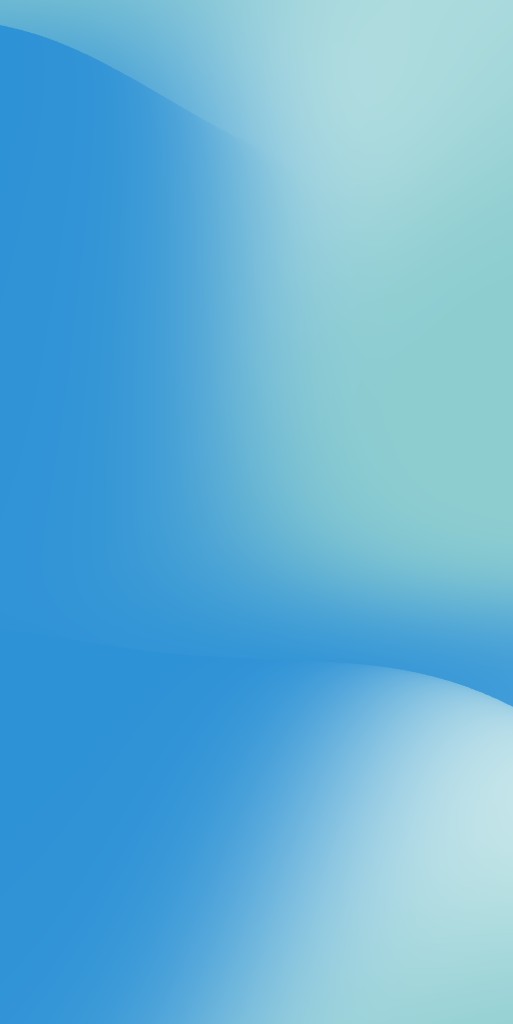 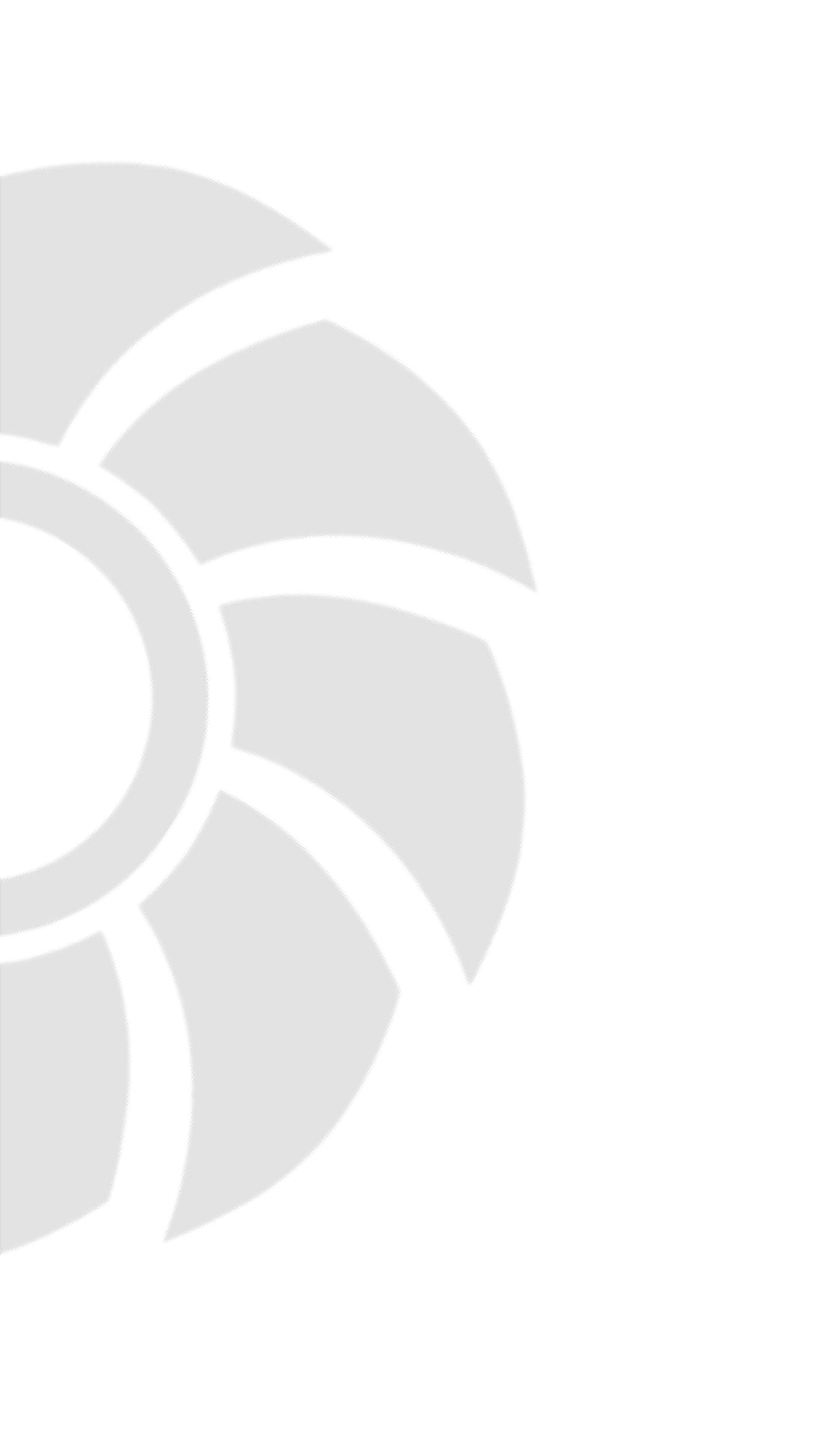 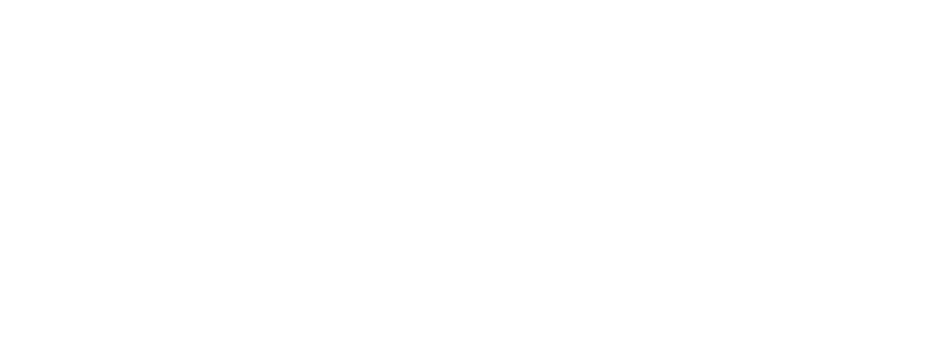 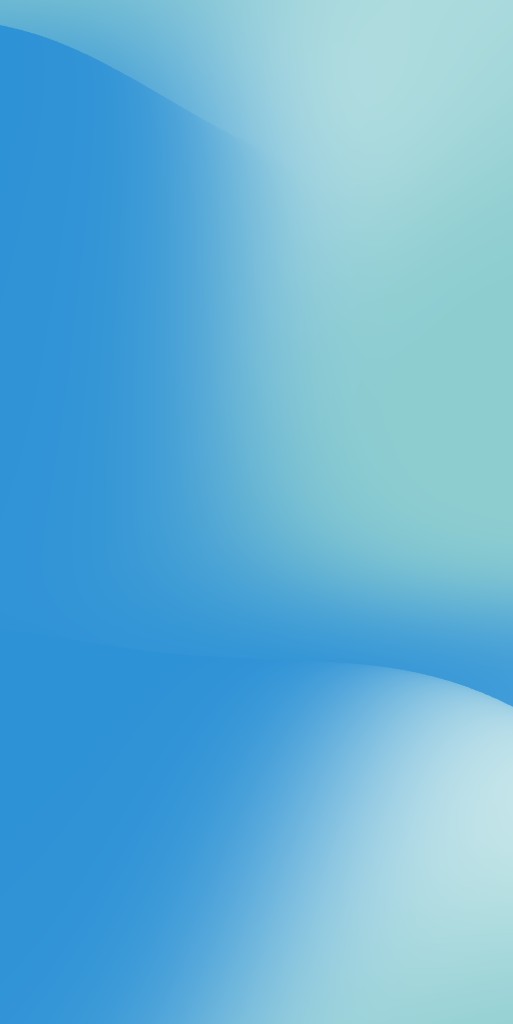 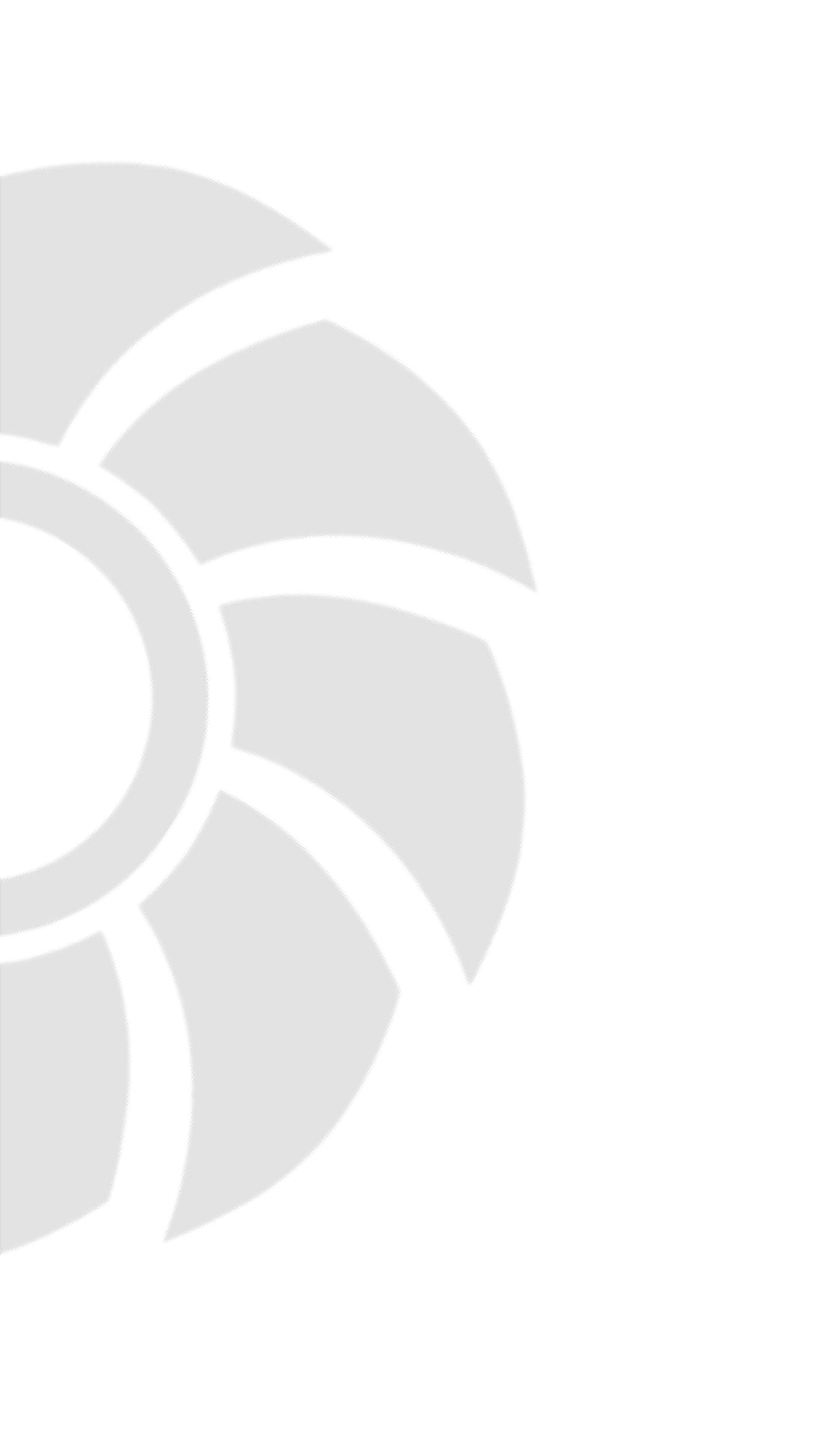 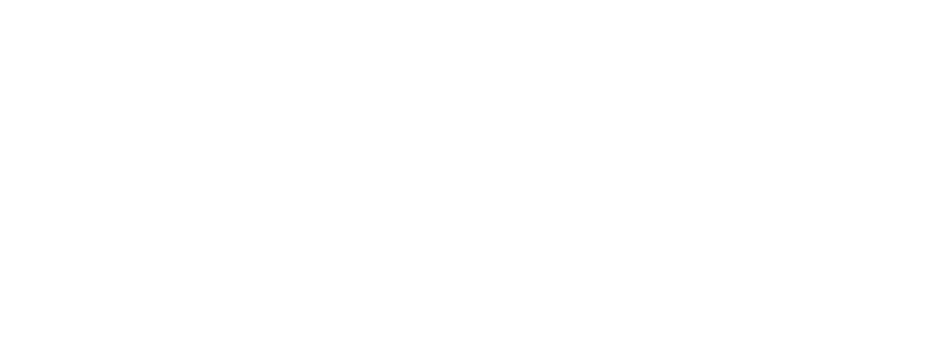 Questions?Email Jan Fonseca, Communications Manager at jfonseca@owa.caMessaging and Graphics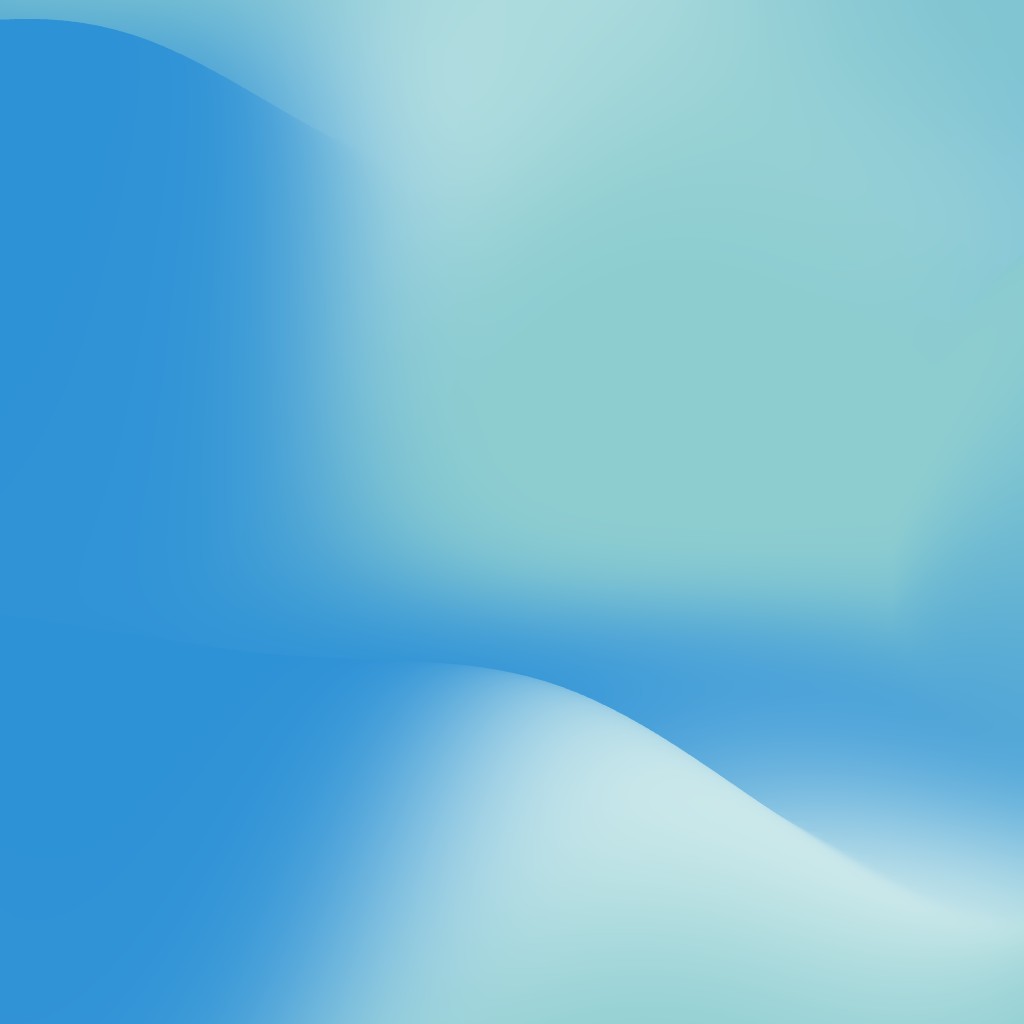 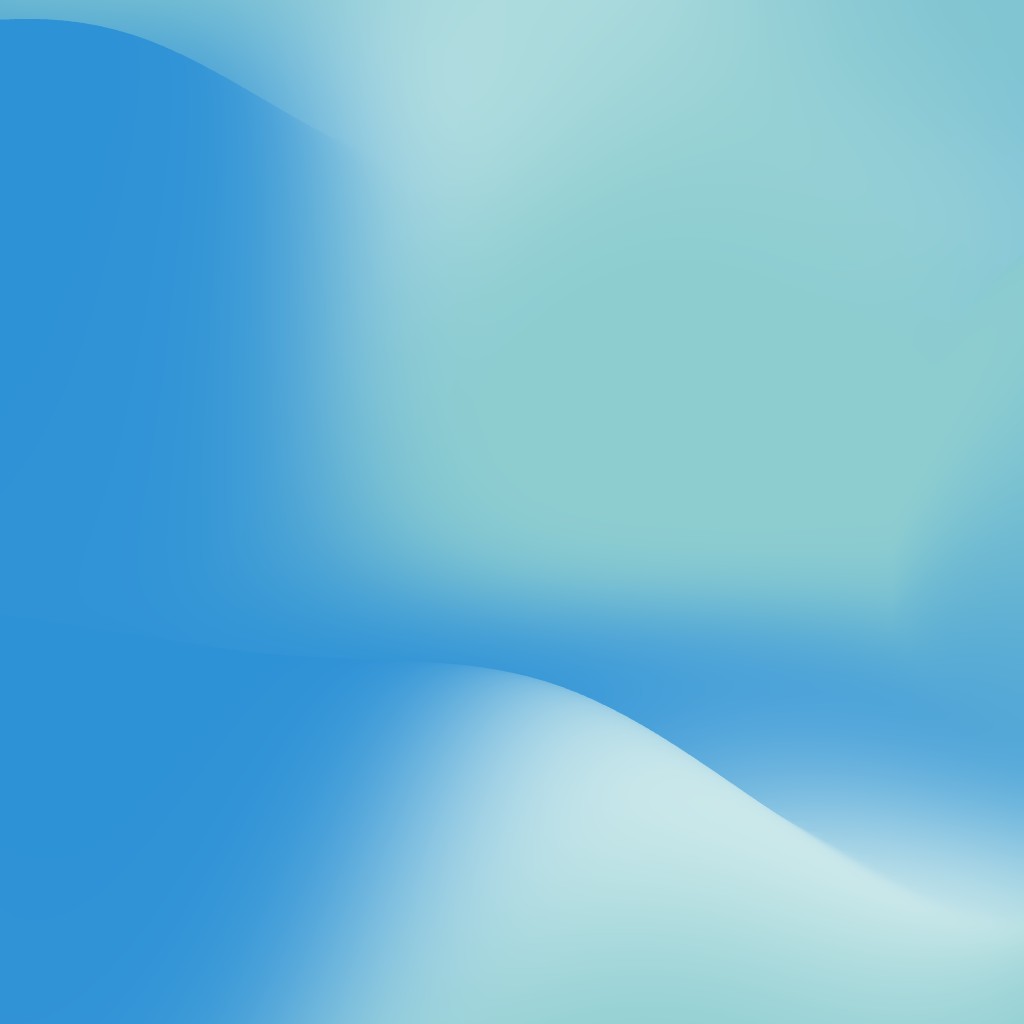 Messaging and GraphicsTo streamline participation, the OWA has created graphics and messaging for your use on social media. We encourage you to post on your personal platforms and to share this toolkit with your company's communications team.Waterpower is the backbone of the renewable energy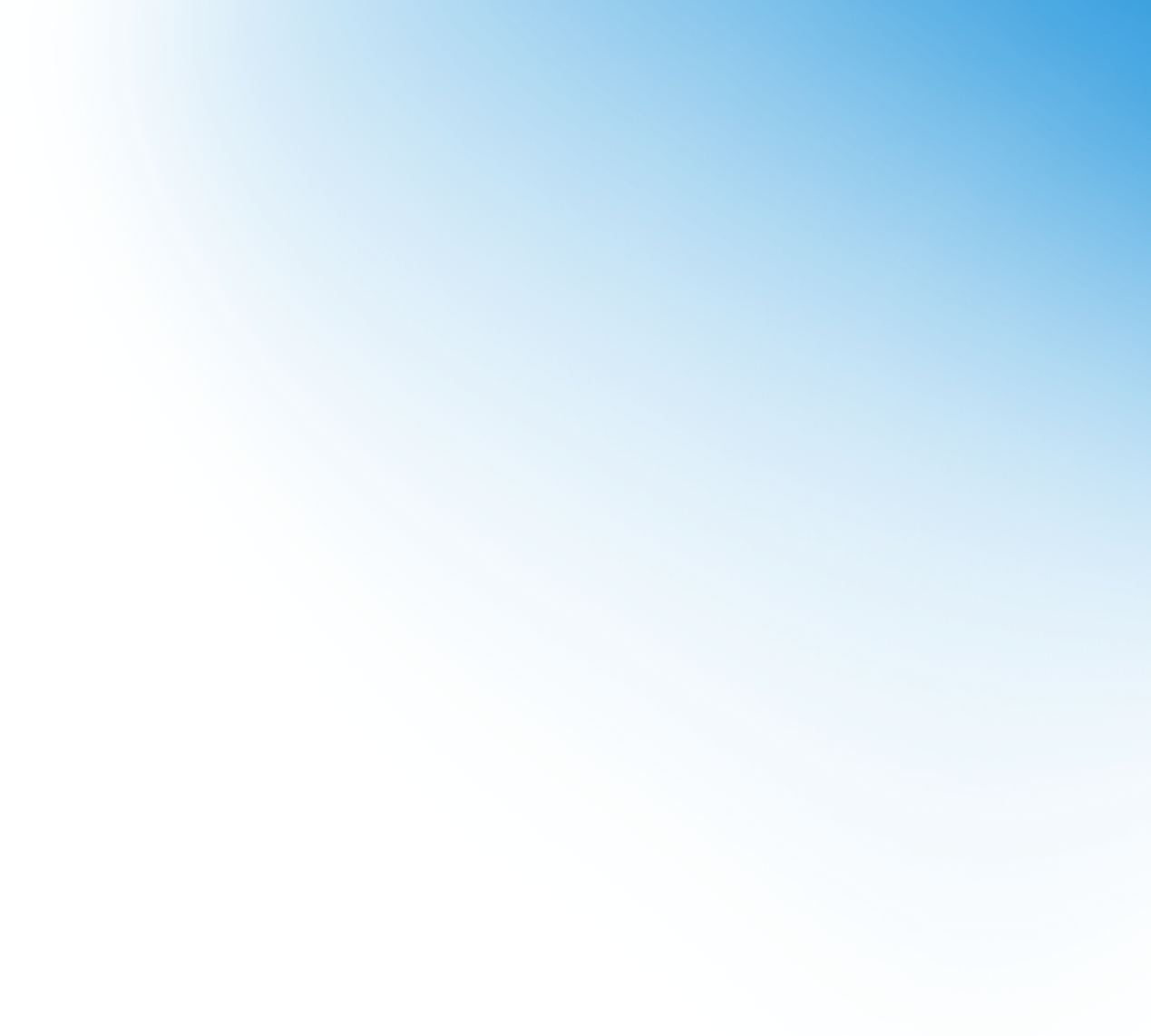 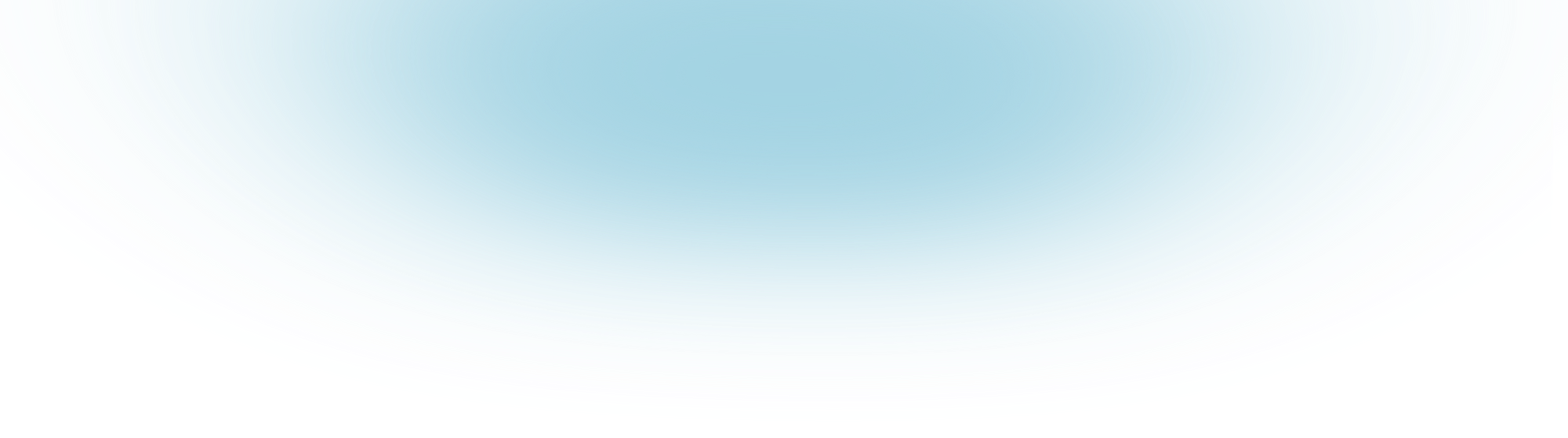 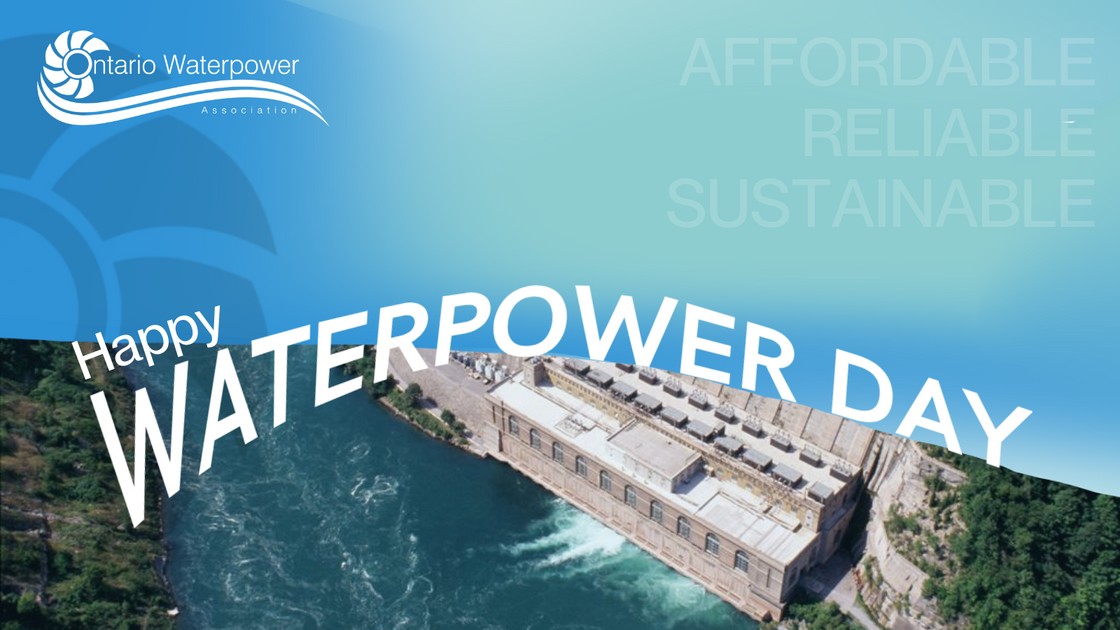 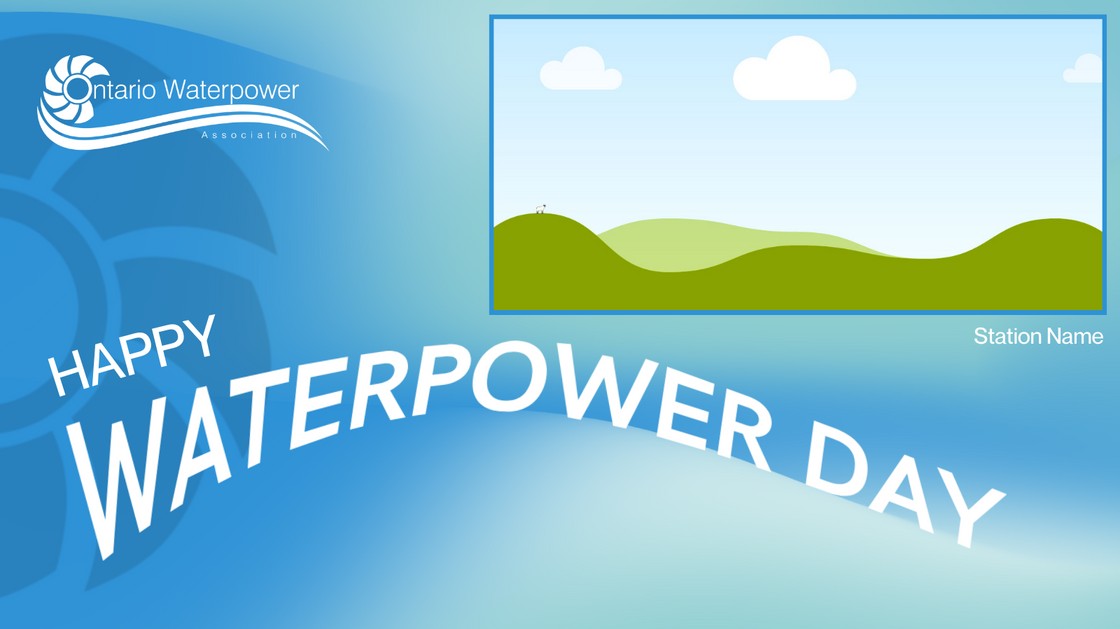 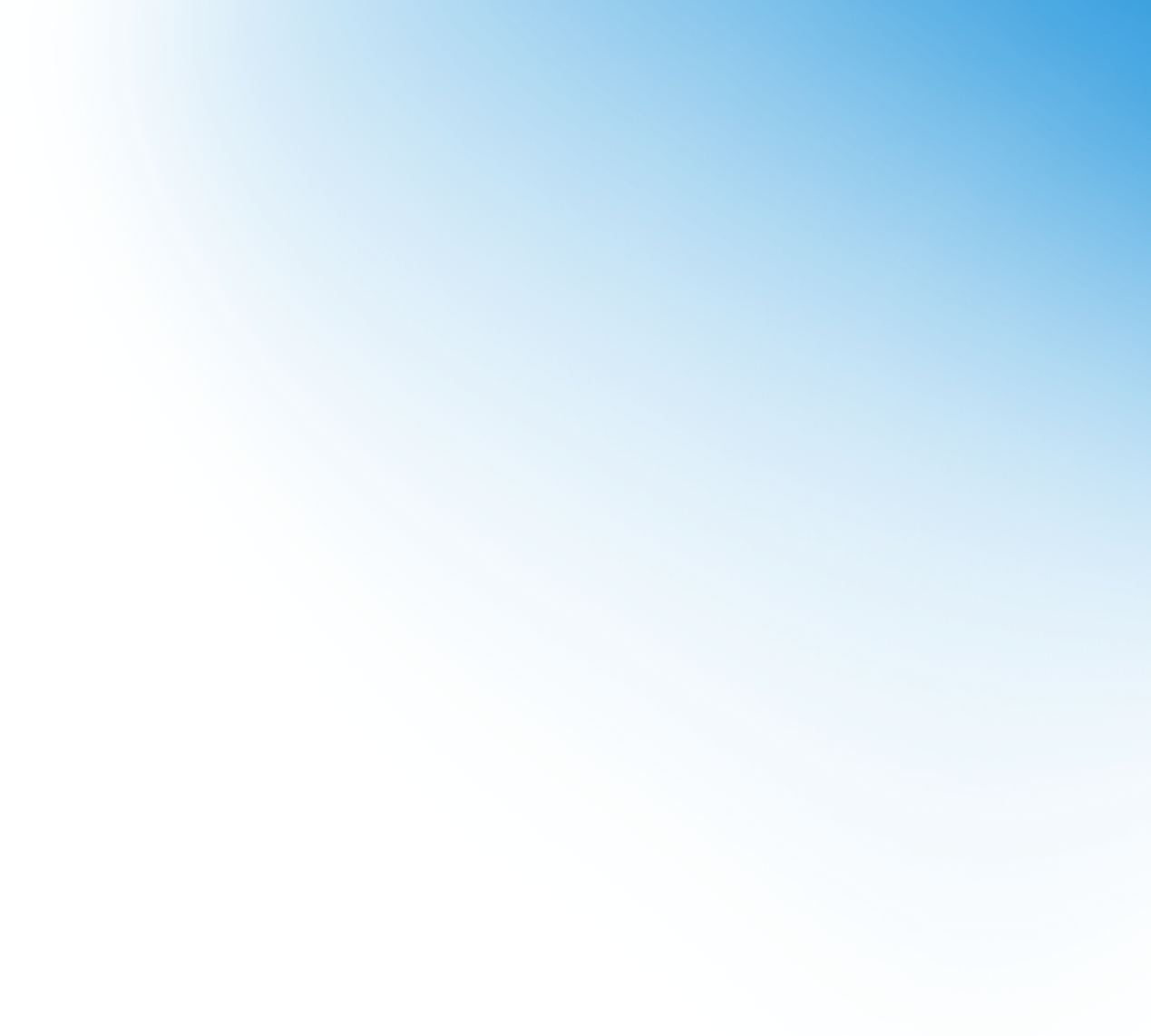 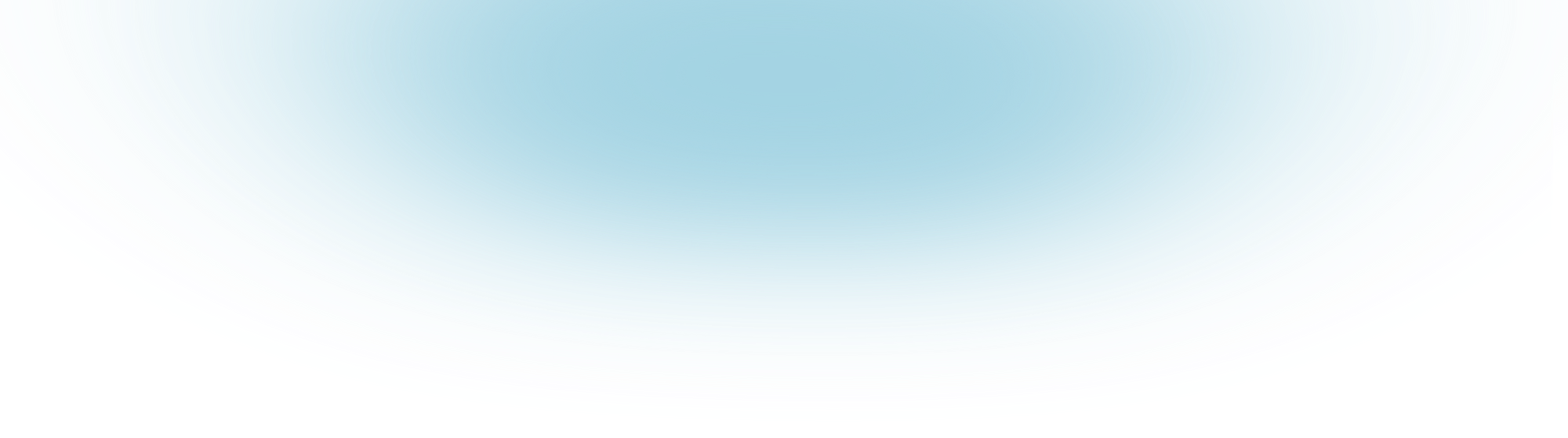 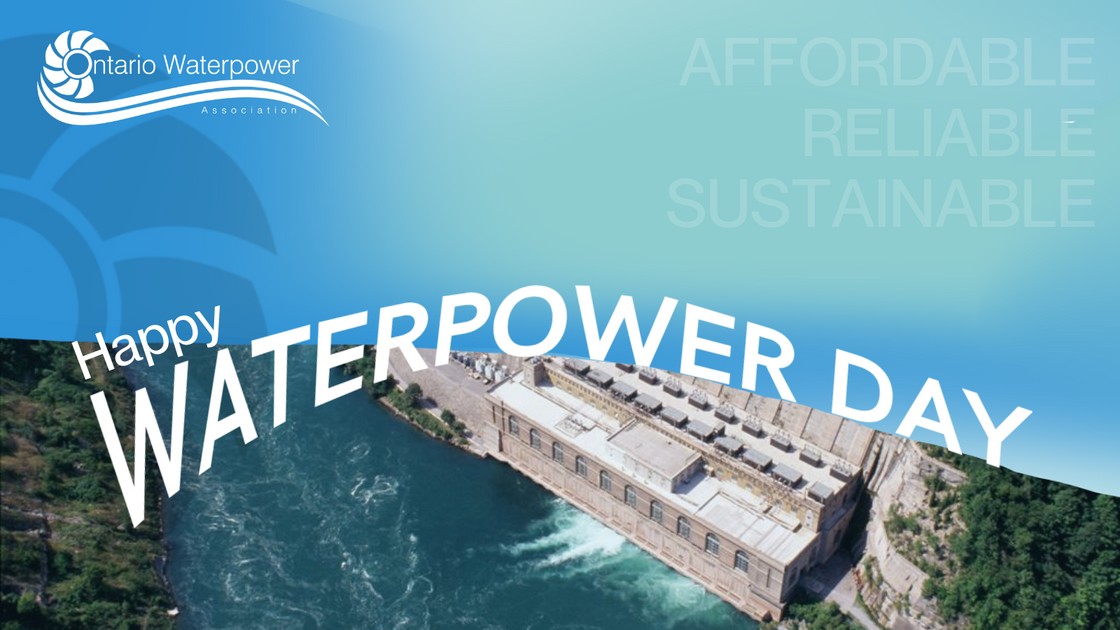 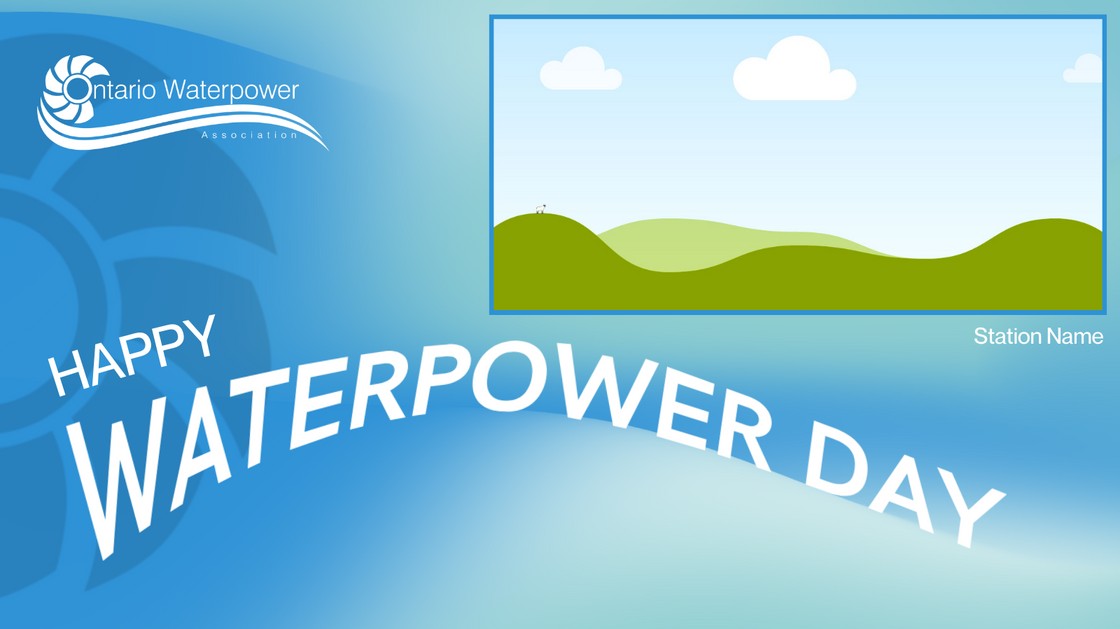 sector. It is a full service technology - contributing capacity, energy and to meeting peak electricity demands. As decarbonization and electrification increase, flexible waterpower will play an even more important role in integrating other renewable resources. Happy #WaterpowerDay! https://bit.ly/3QPVlRlDownload Graphic HereHappy #WaterpowerDay, everyone! We're proud tosupport Made-in-Ontario waterpower and recognize the tremendous benefits it brings to our province.Waterpower provides affordable, reliable, and sustainable electricity to our grid and has significant economic and environmental benefits. Let's celebrate the power of water and its contribution to Ontario's future. https://bit.ly/3QPVlRlCanva Template - Add your own photoToday is #WaterpowerDay! Did you know Ontario will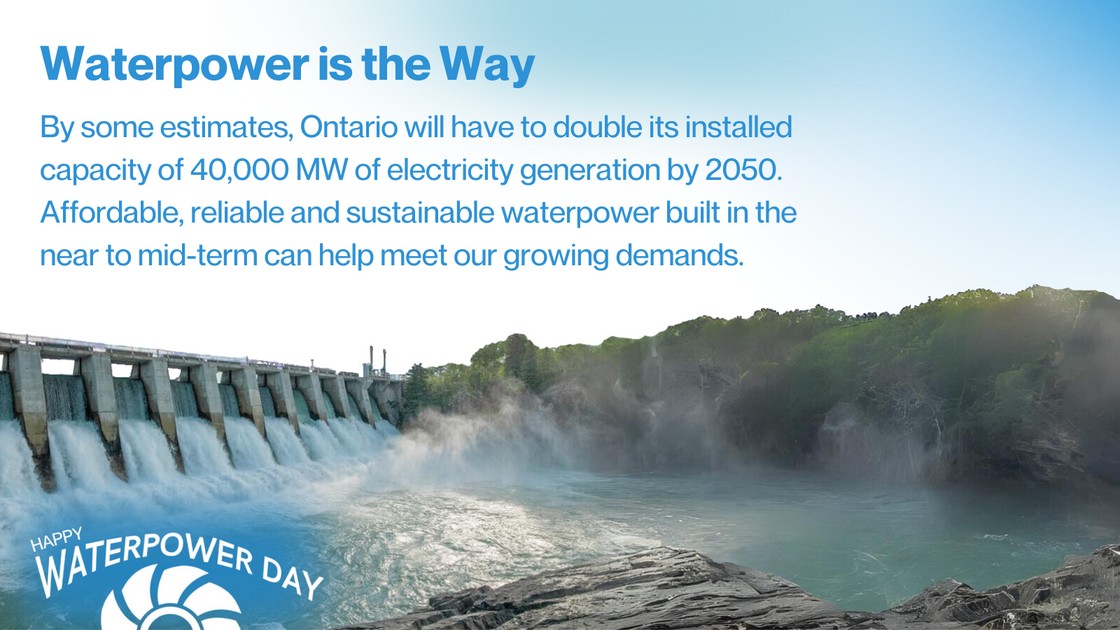 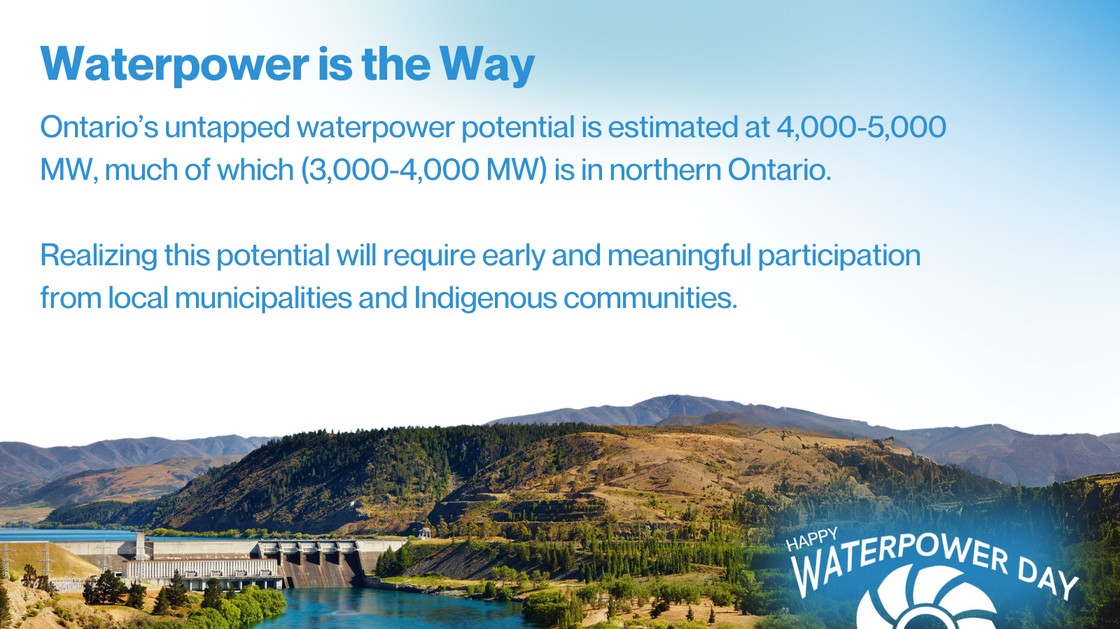 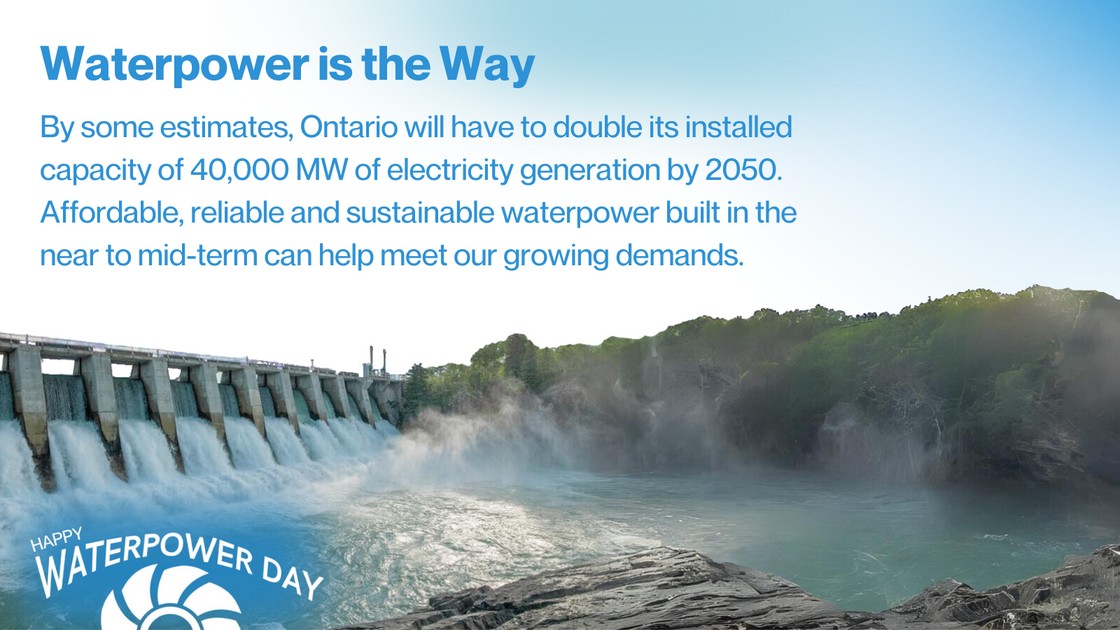 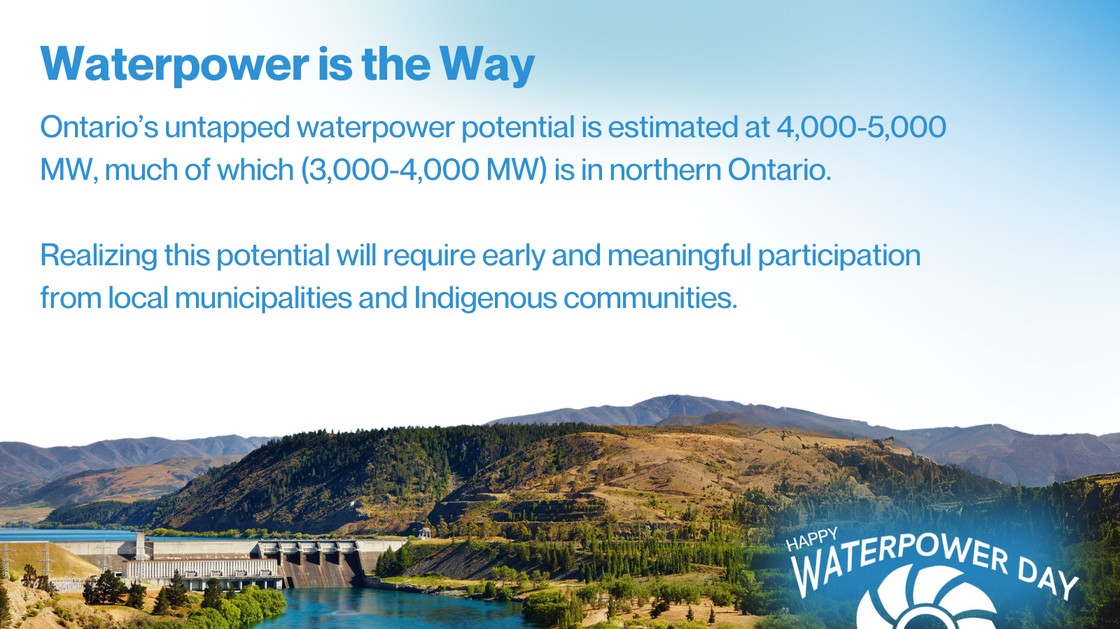 have to double its installed capacity of 40,000 MW of electricity generation by 2050? Investing in waterpower can help meet system needs and provide significant local, regional, and provincial socio-economic benefits for communities. Waterpower is the way and the time to invest is now. https://bit.ly/47OjNs4Download Graphic HereHappy #WaterpowerDay! In Ontario, 4,000 - 5,000 MW of both new and expanded waterpower has been identified which can be built in the near to mid-term. It’s time to secure the province’s clean energy future. https://bit.ly/4apJJNsDownload Graphic Here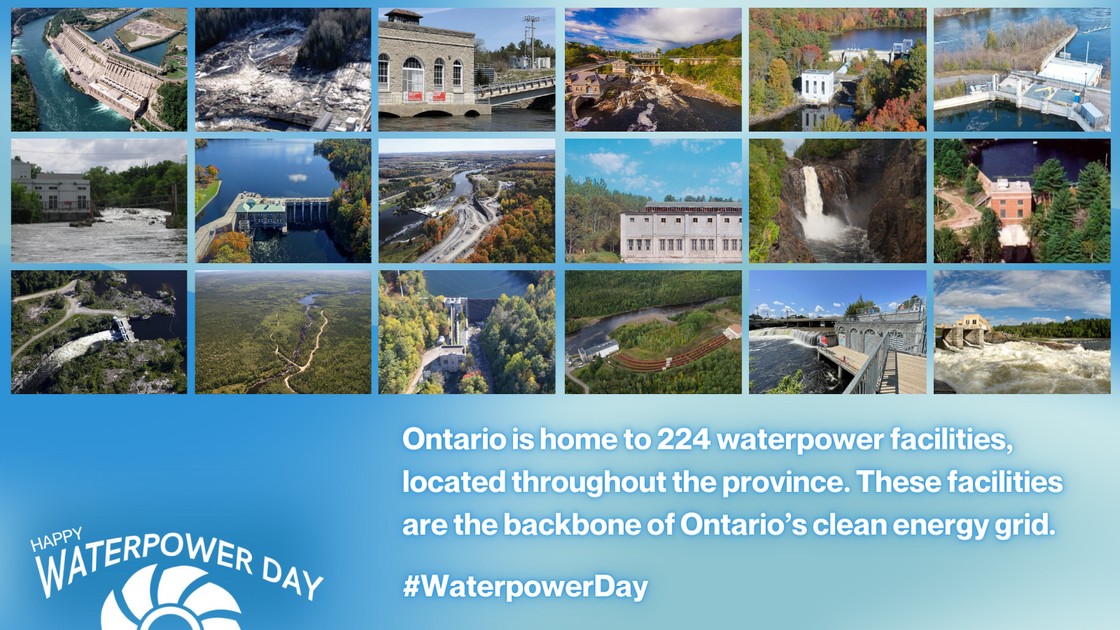 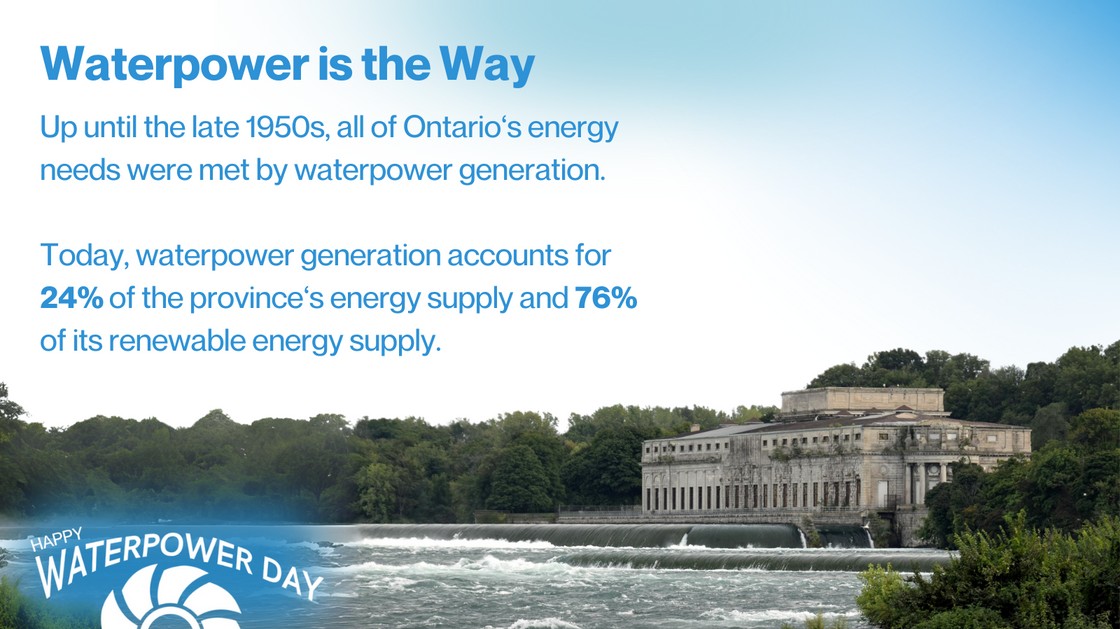 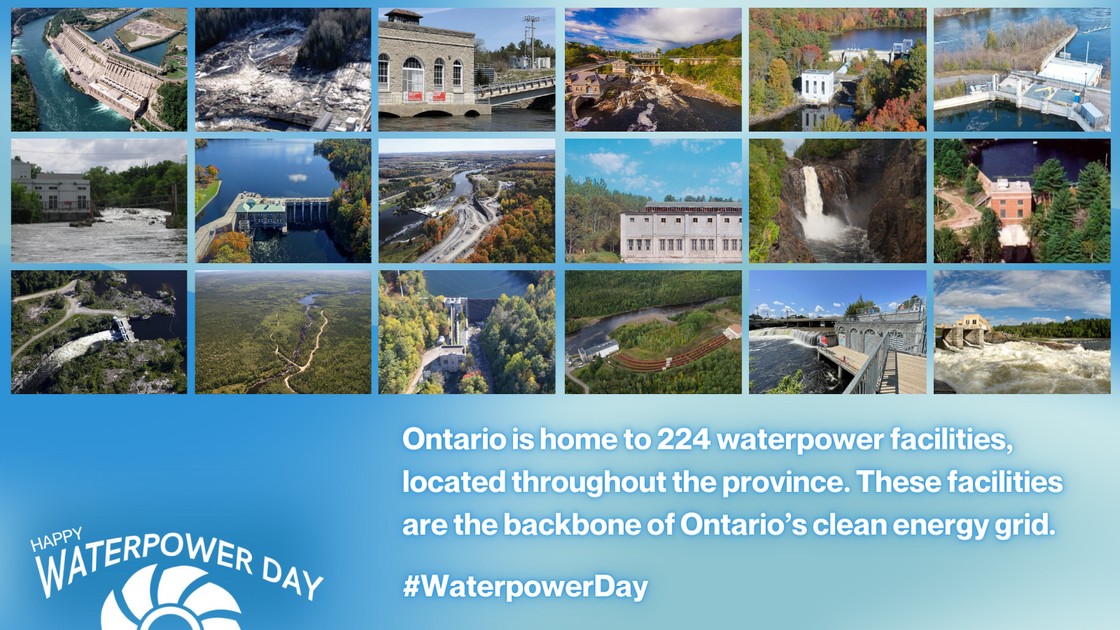 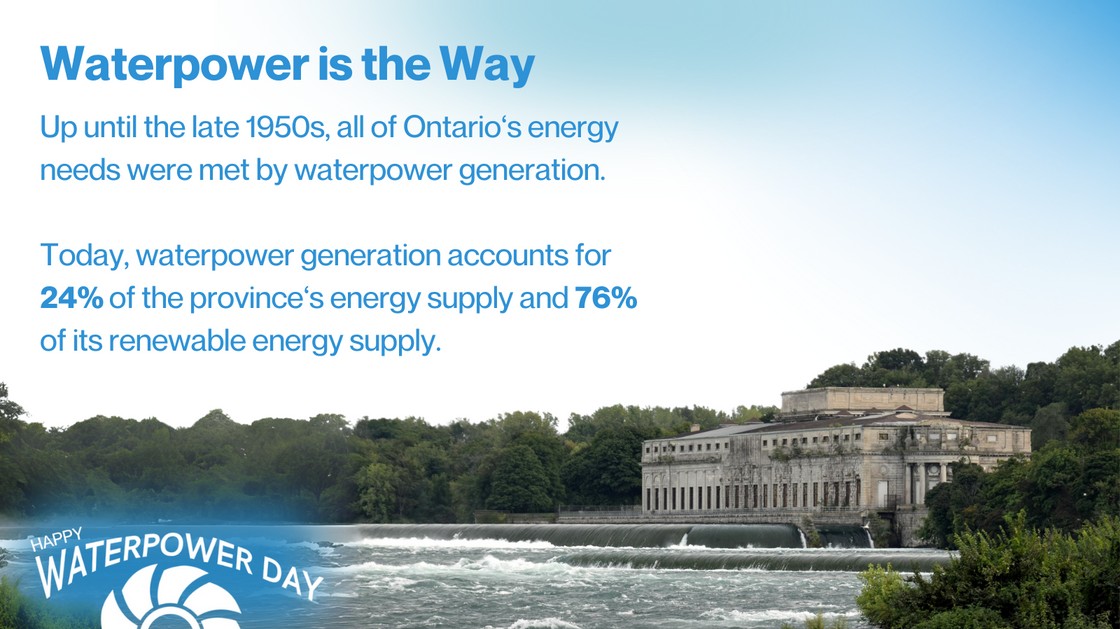 Happy #WaterpowerDay! Did you know thatwaterpower facilities are perpetual assets? In fact, dozens of waterpower facilities across Ontario are 100+ years young. https://bit.ly/3QPVlRlDownload Graphic HereToday we celebrate #WaterpowerDay! Ontario benefitsfrom one of the cleanest electricity grids in the world thanks to affordable, reliable, and sustainable waterpower generation. In fact, 25% of our energy comes from waterpower - now that’s something to celebrate! https://bit.ly/47OjNs4Download Graphic HereMore Ways to CelebrateCustomize your LinkedIn profile picture and share our “Celebrate Waterpower Day” VideoMore Ways toShare our VideoDownload and share our “Celebrate Waterpower Day” video on social media.Video LinkUpdate Your LinkedIn Profile Picture Customize your LinkedIn profile picture with a pre-designed banner. Simply upload yourheadshot into the Canva template.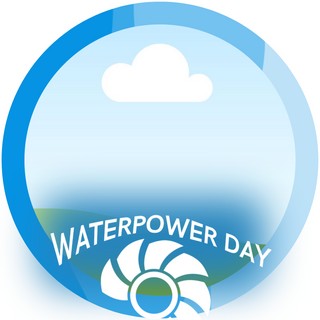 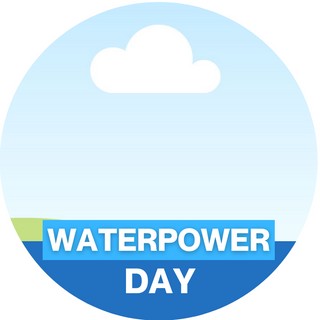 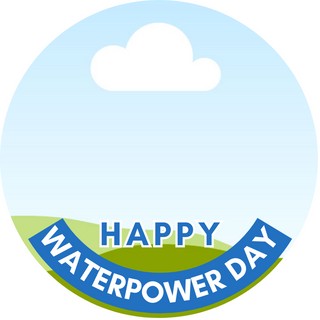 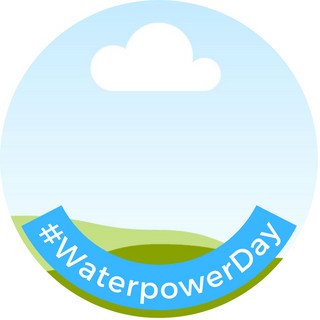 Canva Template - LinkedIn FrameMore InformationAbout Waterpower DayWaterpower Day is on June 20th. Waterpower Day was established to recognize the history and importance of waterpower in Ontario as well as the role it continues to play more than 100 years after the first waterpower facility came online. June 20th was selected for Waterpower Day in recognition of Sir Adam Beck (born June 20, 1857), a Canadian politician and waterpower advocate who founded the Hydro-Electric Power Commission of Ontario.Visit Our WebsiteCheck out our website to learn more about waterpower day and to access our latest resources.Thank You for Your Support!We look forward to celebrating the history and future of made-in-Ontario waterpower with you on June 20.